Domestic Abuse and Sexual ViolenceFrom: Richard Baldwin <Richard.Baldwin@suffolk.gov.uk>Sent: 06 November 2020 16:55Subject: Support for victims of Domestic Abuse and Sexual ViolenceDear AllSupport for victims of Domestic Abuse and Sexual ViolenceWith new national restrictions coming into effect people have been told not to leave their home except for specific purposes. But what does that mean for those enduring domestic abuse or sexual violence, for whom home is not a safe place? Within the restrictions there is an important exemption; you are able to leave your home to escape injury or harm. It is essential that people know we are here to help and that they are not alone.Please find attached the following which I would be grateful if you could circulate to your teams and networks:Specialist Services – Status Update999 Silent Solution GuideGuidance on asking about Domestic AbuseSafeLives Safety Planning GuideDA Champions - Basic Safety Planning AdviceMany ThanksRichardRichard BaldwinCommunity Safety OfficerPeople’s DirectorateSuffolk County CouncilLocalities and Partnerships - Public HealthLandmark House, 4 Egerton Road, Ipswich, IP1 5PFMobile: 07712 423724Email: richard.baldwin@suffolk.gov.uk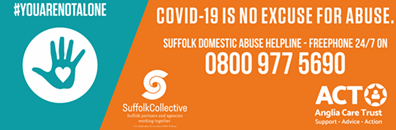 